РОССИЙСКАЯ ФЕДЕРАЦИЯ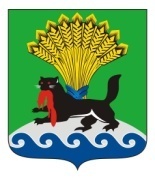 ИРКУТСКАЯ ОБЛАСТЬИРКУТСКОЕ РАЙОННОЕ МУНИЦИПАЛЬНОЕ ОБРАЗОВАНИЕАДМИНИСТРАЦИЯПОСТАНОВЛЕНИЕот «_21_»_____05________ 20 20  г.					            № _260_О внесении изменений в Порядок осуществления бюджетных инвестиций в форме капитальных вложений в объекты муниципальной собственности Иркутского районного муниципального образования, а также принятия решений о подготовке и реализации бюджетных инвестиций в указанные объекты, утвержденный постановлением администрации Иркутского районного муниципального образования от 17.11.2014 № 4727В целях приведения правовых актов Иркутского районного муниципального образования в соответствие с действующим законодательством, руководствуясь статьями 78.2, 79 Бюджетного кодекса Российской Федерации, статьями 39, 45, 54 Устава Иркутского районного муниципального образования, администрация Иркутского районного муниципального образования ПОСТАНОВЛЯЕТ:Внести в Порядок осуществления бюджетных инвестиций в форме капитальных вложений в объекты муниципальной собственности Иркутского районного муниципального образования, а также принятия решений о подготовке и реализации бюджетных инвестиций в указанные объекты, утвержденный постановлением администрации Иркутского районного муниципального образования от 17.11.2014 №4727, (далее - Порядок) следующие изменения:1) Пункт 15 Порядка изложить в следующей редакции:«15. Главный распорядитель направляет согласованный с ответственным исполнителем муниципальной программы, в рамках которой планируется осуществлять бюджетные инвестиции, проект решения о подготовке и реализации бюджетных инвестиций с пояснительной запиской, включающей обоснование необходимости реализации проекта и основные финансово-экономические параметры проекта (указанные в подпункте 7 пункта 13 раздела 2 настоящего Порядка), на согласование в следующей последовательности:1) в комитет по управлению муниципальным имуществом и жизнеобеспечению администрации Иркутского районного муниципального образования (далее - КУМИ Иркутского района);2) в экономическое управление администрации Иркутского районного муниципального образования (далее – экономическое управление);3) в комитет по финансам администрации Иркутского районного муниципального образования (далее - Комитет по финансам).»;2) В пункте 17 Порядка слова «Комитет по экономике» заменить словами «Экономическое управление»;3) Пункт 19 Порядка изложить в следующей редакции:«19. КУМИ Иркутского района, экономическое управление и комитет по финансам рассматривают проект решения о подготовке и реализации бюджетных инвестиций в течение 10 рабочих дней со дня поступления.»;4) Дополнить Порядок пунктом 21.1. следующего содержания:«21.1. Решение о прекращении реализации бюджетных инвестиций принимается в соответствии с решением технического совета при Мэре Иркутского районного муниципального образования в случае отсутствия необходимости реализации мероприятия, при условии, что расходы на реализацию данного мероприятия не осуществлялись.Проект Решения о прекращении реализации бюджетных инвестиций подлежит согласованию структурными подразделениями администрации в последовательности, указанной в п. 15 Порядка. Совместно с проектом решения о прекращении бюджетных инвестиций предоставляется оформленный протокол технического совета при Мэре, содержащий соответствующее решение.».Отделу по организации делопроизводства и работе с обращениями граждан организационно-контрольного управления администрации внести в оригинал постановления администрации Иркутского районного муниципального образования от 17.11.2014 № 4727 « Об утверждении  порядка осуществления бюджетных инвестиций в форме капитальных вложений в объекты муниципальной собственности Иркутского районного муниципального образования, а также принятия решений о подготовке и реализации бюджетных инвестиций в указанные объекты» информацию о внесении изменений.3. Опубликовать настоящее постановление в газете «Ангарские огни» и разместить в информационно-телекоммуникационной сети «Интернет» на официальном сайте Иркутского районного муниципального образования www.irkraion.ru.4. Контроль за исполнением настоящего постановления возложить на первого заместителя Мэра района.Мэр  района                                                                                              Л.П. Фролов